ПРОТОКОЛ №7заседания членов комиссии «по ЖКХ, капитальному ремонту, контролю за качеством работы управляющих компаний, архитектуре, архитектурному облику городов, благоустройству территорий, дорожному хозяйству и транспорту» Общественной палаты г.о.Королев7.04.2020г.							Время проведения: 18:00 в режиме он-лайнПредседательствующий: председатель комиссии М.Н. Белозерова Присутствовали: Ф. Марусов– член комиссии;       В.Якимова -член комиссии.Слушали председателя комиссии М.Н.Белозерову, которая зачитала повестку заседания.РЕШИЛИ: утвердить повестку дняРезультат голосования: 3 «за» - единогласно		ПОВЕСТКА ДНЯВопрос 1. Подведение итогов работы комиссии за март месяц 2020г.Вопрос 2. Основные направления в работе на апрель месяц.По первому вопросу.  Председатель комиссии М.Н.Белозерова озвучила основные направления работы в марте месяце. В их числе: проведение общественного контроля за реализацией нац.проектов на территории г.о.Королев по направлениям “Демография”, ”Жилье и городская среда”, «Мой подъезд», контроль работы управляющих компаний. В рамках контроля реализации проекта «Формирование комфортной городской среды» проведено 8 мониторингов, в том числе:- проверили подземный пешеходный переход на обеспечение доступности маломобильных групп населения, а также санитарное состояние перехода. - по обращениям жителей проверили работу городской службы по удалению сухостойных аварийно-опасных деревьев.- провели контроль качества работы городской организации по уборке объектов УДС от загрязнений.- по обращениям жителей проинспектировали общественное пространство, на которой расположилась несанкционированная автостоянка.- по обращениям жителей проинспектировали дворовое пространство МКД на предмет отвода дождевых вод с придомовой территории.В рамках реализации Программы «Мой подъезд» провели девять общественных мониторингов, в том числе:- проинспектировали качество ремонта подъездов МКД по программе Губернатора «Мой подъезд»; - на основании обращений собственников домов общественники провели пять проверок УК по качеству уборки подъездов МКД;- совместно с представителями УК проведено три мониторинга технической эксплуатации подвального помещения МКД в период отопительного сезона. Были проверены ВНС, КНС и ИТП.В период с 18 марта по 27 марта членами комиссией проводились проверки по 4-м сетевым магазинам на наличие товарных запасов и динамике цен в целях урегулирования ситуации.В рамках проекта по направлению «Демография» проведено четыре мониторинга технического состояния детских игровых площадок. Все игровые конструкции находятся в рабочем состоянии. Имеются замечания: вандальные надписи и на некоторых деталях нарушено ЛКПВ рамках реализации акции "Про Героя", стартовавшей в Московской области за 100 дней до празднования 75-летия Победы в Великой Отечественной войне, член комиссии  Федор Марусов проверил вторую из пяти точек в г. Королёве – расположенную в библиотеке 2- м этаже ЦДК им. И.И.Калинина. В ходе проверки записал видеорассказ о своем Герое - дедушке.По второму вопросу.Основными приоритетами в работе определены :проведение мониторингов исполнения УК санитарной обработки и дезинфекции мест общего пользования в подъездах МКД; контроль деятельности организаций по дезинфекции детских игровых площадок; проведение мониторингов по соблюдению чистоты и порядка на объектах улично-дорожной сети; волонтёрская помощь одиноко проживающим пенсионерам в покупке продуктов первой необходимости, лекарств и т.д.РЕШИЛИ:Принять к сведению всю информацию. Построить работу, опираясь на принятые планы.Председатель комиссии «по ЖКХ, капитальному ремонту, контролю за качеством работы управляющих компаний, архитектуре, архитектурному облику городов, благоустройству территорий, дорожному хозяйству и транспорту» Общественной палаты г.о.Королев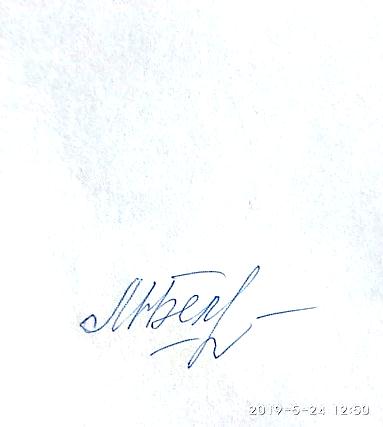 М.Н.Белозерова